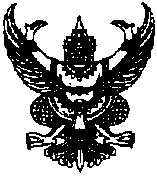 ระเบียบเทศบาลตำบลนาสาร             ว่าด้วยเครื่องแบบปกติพนักงานจ้างเทศบาลตำบลนาสาร พ.ศ. ๒๕๕๗………………………………………………………………………. โดยที่เป็นการสมควร ออกระเบียบเทศบาลตำบลนาสาร  เรื่อง เครื่องแบบพนักงานจ้างเทศบาลตำบลนาสาร พ.ศ.๒๕๕๗ อาศัยอำนาจตามความในมาตรา ๔๘ เตรส (๔) แห่งพระราชบัญญัติเทศบาล พ.ศ. ๒๔๙๖ แก้ไขเพิ่มเติมถึงฉบับปัจจุบัน ประกอบกับประกาศคณะกรรมการพนักงานเทศบาล จังหวัดนครศรีธรรมราช เรื่อง หลักเกณฑ์เกี่ยวกับพนักงานจ้าง ข้อ ๑๐  จึงวางระเบียบไว้ดัง ต่อไปนี้ข้อ ๑ ระเบียบนี้ เรียกว่า “ ระเบียบเทศบาลตำบลนาสาร ว่าด้วยเครื่องแบบปกติพนักงานจ้างเทศบาลตำบลนาสาร พ.ศ. ๒๕๕๗”ข้อ ๒ ระเบียบนี้ให้ใช้บังคับตั้งแต่วันถัดจากวันประกาศไว้โดยเปิดเผย ณ สำนักงานเทศบาลตำบลนาสาร เป็นต้นไปข้อ ๓ ในระเบียบนี้	 “เทศบาล” หมายถึง เทศบาลตำบลนาสาร “พนักงานจ้าง” หมายถึง พนักงานจ้างตามภารกิจ พนักงานจ้างผู้เชี่ยวชาญพิเศษ และพนักงานจ้างทั่วไป และให้หมายรวมถึงพนักงานจ้างที่ได้รับถ่ายโอนจากส่วนราชการอื่นด้วย					 “นายกเทศมนตรี” หมายถึง นายกเทศมนตรีตำบลนาสารข้อ ๔ เครื่องแบบปกติ " เสื้อ "  หมายถึง เสื้อคอพับสีขาวแขนยาวรัดข้อมือ มีดุมที่ข้อมือข้างละ ๑ ดุม หรือเสื้อคอพับสีขาวแขนสั้นเพียงศอก ที่อกเสื้อมีกระเป๋า ข้างละ ๑ กระเป๋า กระเป๋าเสื้อมีแถบตรงกลางตามทางดิ่ง กว้าง ๓.๕ เซนติเมตร มีปกรูปมน ชายกลางแหลม ที่ปากกระเป๋าทั้งสองข้างติดดุมข้างละ ๑ ดุม สำหรับขัดใบปกกระเป๋าเสื้อ ตัวเสื้อผ่าอกตลอด มีสาบกว้าง ๓.๕ เซนติเมตร ที่คอและแนวอกเสื้อมีดุม ๕ ดุม มีอินทรธนูอ่อนขัดข้างละ ๑ ดุม และติดเครื่องหมายแสดงสังกัดที่ปกคอเสื้อด้านหน้าทั้งสองข้าง ดุมทั้งสิ้นใช้ดุมกลมแบน ทำด้วยวัสดุสีเดียวกับเสื้อ กางเกงหรือกระโปรง ให้ใช้แบบเดียวกับพนักงานเทศบาลเข็มขัด ทำด้วยด้ายถักสีกากี กว้าง ๓ เซนติเมตร หัวเข็มขัดทำด้วยโลหะสีทอง เป็นรูปสี่เหลี่ยมผืนผ้าทางนอน กว้าง ๓.๕ เซนติเมตร ยาว ๕ เซนติเมตร มีครุฑดุนอยู่ตรงกลางหัวเข็มขัดรองเท้าและถุงเท้าพนักงานจ้างผู้ชาย ให้ใช้รองเท้าหุ้มส้นหรือหุ้มข้อทำด้วยหนังหรือวัสดุเทียมสีดำ แบบเรียบไม่มีลวดลาย ถุงเท้าสีดำ									      /พนักงานจ้าง...					-๒-พนักงานจ้างผู้หญิง ให้ใช้รองเท้าหุ้มส้นหรือรัดส้น ทำด้วยหนัง หรือวัสดุเทียมสีดำ แบบปิดปลายเท้า ไม่มีลวดลาย ส้นสูงไม่เกิน ๑๐ เซนติเมตร ถุงเท้ายาวสีเนื้อเครื่องหมายแสดงสังกัดเทศบาล ทำด้วยโละหะโปร่งสีทอง ติดอกเสื้อเหนือป้ายชื่อด้านขวาเครื่องหมายตราสัญญาลักษณ์ เทศบาลตำบลนาสาร พื้นสีน้ำเงินตัวอักษรเหลืองทอง ให้ติดบริเวณแขนเสื้อด้านขวาป้ายชื่อและตำแหน่ง ให้มีป้ายชื่อทำด้วยพลาสติกหรือโลหะ  ขนาดกว้าง ๒.๕ เซนติเมตร และยาว ๗.๕ เซนติเมตร แสดงชื่อ ชื่อสกุลและชื่อตำแหน่งพนักงานจ้างที่อกเสื้อเหนือกระเป๋าด้านขวาแพรแถบแบบย่อ ให้ติดที่อกเสื้อเหนือกระเป๋าด้านซ้ายข้อ ๕ ให้นายกเทศมนตรี รักษาการตามระเบียบนี้ และให้มีอำนาจตีความและยกเว้นการปฏิบัติตามระเบียบนี้		        ประกาศ ณ วันที่      ๓๐     เดือน  ธันวาคม พ.ศ. ๒๕๕๗                                                                         นายพยงค์   สงวนถ้อย					          (นายพยงค์  สงวนถ้อย)					        นายกเทศมนตรีตำบลนาสาร